Per il  Consiglio di classe  il docente coordinatore: ……………………………………                                                                                                                                        Il Dirigente scolasticoGiuseppe Francesco Mantuano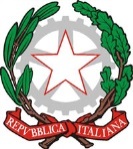 Ambito Territoriale CAL0000004ISTITUTO COMPRENSIVO CETRARO Scuola dell’Infanzia, Primaria e Secondaria di I grado ad Indirizzo MusicaleVia Donato Faini - 87022 - CETRARO (CS) –  e Fax (0982) 91081- 91294C. F. 86001890788 - C. M. CSIC872004 -  codice univoco ufficio UFV13L e-mail: csic872004@istruzione.it- PEC: csic872004@pec.istruzione.itSito web: www.iccetraro.gov.it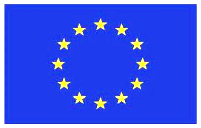 CONSIGLIO ORIENTATIVO  ALUNN__  ______________________                                                                                           CLASSE  III sez. ____                                                          IL CONSIGLIO DI CLASSEELABORAil seguente profilo dell’alunn__ al fine di orientarl__ e supportarl__ nella scelta del percorso scolastico successivo. e FORMULAil seguente consiglio orientativo al fine di supportarl__ nella scelta del percorso scolastico successivo. Il Consiglio orientativo, infatti,  è formulato allo scopo di indicare il tipo di Scuola  in cui presumibilmente l'alunn__ potrà trovare risposta ai bisogni formativi individuali  e per il quale possiede conoscenze e strumenti adatti